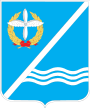 Совет Качинского муниципального округа города СевастополяРЕШЕНИЕ№ 24/183О внесении изменений в решение Совета Качинского муниципального округаот 30.12.2015 г. № 17/133 «О бюджете внутригородского муниципального образования города Севастополя Качинский муниципальный округ на 2016 г.»Руководствуясь Федеральным законом от 06.10.2003 г. № 131-ФЗ «Об общих принципах организации местного самоуправления в Российской Федерации», Бюджетным кодексом Российской Федерации, Законом города Севастополя от 29.12.2015 г.  № 228-ЗС  «О бюджете города Севастополя на 2016 год», Законом города Севастополя от 30.12.2014 №102-ЗС «О местном самоуправлении в городе Севастополе», Уставом внутригородского муниципального образования, утвержденным решением Совета Качинского муниципального округа от 19.03.2015 № 13, на основании соглашения местной администрации внутригородского муниципального образования города Севастополя Качинский муниципальный округ с Департаментом финансов города Севастополя №07.2-34/5 от 31.12.2015 г., Совет Качинского муниципального округаРЕШИЛ:Внести следующие изменения в решение Совета Качинского муниципального округа от 30.12.0215 г. № 17/133 «О бюджете внутригородского муниципального образования города Севастополя Качинский муниципальный округ на 2016 г.» (далее – решение №17/133):Приложение 4 к решению № 17/133 изложить в редакции Приложения 1 к настоящему решению;Приложение 5 к решению № 17/133 изложить в редакции Приложения 2 к настоящему решению; 2. Опубликовать настоящее решение на официальном сайте правительства города Севастополя и на официальном сайте внутригородского муниципального образования города Севастополя Качинский муниципальный округ.	3. Настоящее решение вступает в силу со дня его принятия.	4. Контроль за исполнением настоящего решения возложить на председателя Совета Качинского муниципального округа Герасим Н.М.I созывXXIV сессия2014 - 2016 гг.«27» июля 2016 годапгт КачаГлава ВМО Качинский МО, исполняющий полномочия председателя Совета, Глава местной администрацииН.М. ГерасимПриложение 1Приложение 1Приложение 1Приложение 1Приложение 1Приложение 1Приложение 1к решению Совета Качинского муниципального округа от «27» июля 2016 года № 24 /183 "О внесении изменений в решение Совета Качинского муниципального округа от 30.12.2015 г. № 17/133 "О бюджете внутригородского муниципального образования города Севастополя Качинский муниципальный округ на 2016 г".к решению Совета Качинского муниципального округа от «27» июля 2016 года № 24 /183 "О внесении изменений в решение Совета Качинского муниципального округа от 30.12.2015 г. № 17/133 "О бюджете внутригородского муниципального образования города Севастополя Качинский муниципальный округ на 2016 г".к решению Совета Качинского муниципального округа от «27» июля 2016 года № 24 /183 "О внесении изменений в решение Совета Качинского муниципального округа от 30.12.2015 г. № 17/133 "О бюджете внутригородского муниципального образования города Севастополя Качинский муниципальный округ на 2016 г".к решению Совета Качинского муниципального округа от «27» июля 2016 года № 24 /183 "О внесении изменений в решение Совета Качинского муниципального округа от 30.12.2015 г. № 17/133 "О бюджете внутригородского муниципального образования города Севастополя Качинский муниципальный округ на 2016 г".к решению Совета Качинского муниципального округа от «27» июля 2016 года № 24 /183 "О внесении изменений в решение Совета Качинского муниципального округа от 30.12.2015 г. № 17/133 "О бюджете внутригородского муниципального образования города Севастополя Качинский муниципальный округ на 2016 г".к решению Совета Качинского муниципального округа от «27» июля 2016 года № 24 /183 "О внесении изменений в решение Совета Качинского муниципального округа от 30.12.2015 г. № 17/133 "О бюджете внутригородского муниципального образования города Севастополя Качинский муниципальный округ на 2016 г".к решению Совета Качинского муниципального округа от «27» июля 2016 года № 24 /183 "О внесении изменений в решение Совета Качинского муниципального округа от 30.12.2015 г. № 17/133 "О бюджете внутригородского муниципального образования города Севастополя Качинский муниципальный округ на 2016 г".Ведомственная структура расходов бюджета внутригородского муниципального образования города Севастополя Качинский муниципальный округ на 2016 год.Ведомственная структура расходов бюджета внутригородского муниципального образования города Севастополя Качинский муниципальный округ на 2016 год.Ведомственная структура расходов бюджета внутригородского муниципального образования города Севастополя Качинский муниципальный округ на 2016 год.Ведомственная структура расходов бюджета внутригородского муниципального образования города Севастополя Качинский муниципальный округ на 2016 год.Ведомственная структура расходов бюджета внутригородского муниципального образования города Севастополя Качинский муниципальный округ на 2016 год.Ведомственная структура расходов бюджета внутригородского муниципального образования города Севастополя Качинский муниципальный округ на 2016 год.Ведомственная структура расходов бюджета внутригородского муниципального образования города Севастополя Качинский муниципальный округ на 2016 год.Ведомственная структура расходов бюджета внутригородского муниципального образования города Севастополя Качинский муниципальный округ на 2016 год.Ведомственная структура расходов бюджета внутригородского муниципального образования города Севастополя Качинский муниципальный округ на 2016 год.Ведомственная структура расходов бюджета внутригородского муниципального образования города Севастополя Качинский муниципальный округ на 2016 год.тыс.руб.НаименованиеКод главыКод главыразделразделподразделподразделЦСРвид расходов2016 годВСЕГО РАСХОДОВ:10349.4ОБЩЕГОСУДАРСТВЕННЫЕ РАСХОДЫ950950010100009300.1Непрограммные расходы9509500101000070 0 00 000009300.1Функционирование высшего должностного лица субъекта Российской Федерации и муниципального образования950950010102021136.8Функционирование высшего должностного лица муниципального образования9509500101020271 0 00 000001136.8Функционирование высшего должностного лица муниципального образования9509500101020271 Б 00 710001136.8Глава муниципального образования9509500101020271 Б 00 710101136.8Расходы на выплаты персоналу государственных (муниципальных) органов9509500101020271 Б 00 710101001136.8Функционирование законодательных (представительных) органов государственной власти и представительных органов муниципальных образований9509500101030342.4Функционирование законодательного (представительного) органа муниципальных образований9509500101030372 0 00 0000042.4Функционирования представительного органа муниципального образования9509500101030372 Б 00 7100042.4Обеспечение функционирования представительного органа муниципального образования9509500101030372 Б 00 7101042.4Расходы на выплаты персоналу государственных (муниципальных) органов9509500101030372 Б 00 7101010042.4Функционирование Правительства Российской Федерации, высших исполнительных органов государственной власти субъектов Российской Федерации, местных администраций950950010104047407.7Функционирование исполнительно-распорядительного органа внутригородского муниципального образования (местной администрации)9509500101040473 0 00 000007407.7Обеспечение функционирования исполнительно-распорядительного органа внутригородского муниципального образования (местной администрации)9509500101040473 Б 00 710007407.7Обеспечение деятельности местной администрации внутригородского муниципального образования для решения вопросов местного значения.9509500101040473 Б 00 710107407.7Расходы на выплаты персоналу государственных (муниципальных) органов9509500101040473 Б 00 710101006962.7Иные закупки товаров, работ и услуг для обеспечения государственных (муниципальных) нужд9509500101040473 Б 00 71010200434,4Иные бюджетные ассигнования9509500101040473 Б 00 7101080010.6Обеспечение проведения выборов и референдумов95095001010707603.2Обеспечение проведения выборов и референдумов во внутригородском муниципальном образовании9509500101070776 0 00 00000603.2Обеспечение проведения выборов и референдумов во внутригородском муниципальном образовании9509500101070776 Б 00 72000603.2Обеспечение проведения выборов в представительные органы Качинского муниципального округа на 2016 год9509500101070776 Б 00 72100603.2Иные бюджетные ассигнования9509500101070776 Б 00 72100800603.2Резервный фонд95095001011111110.0Резервный фонд, предусмотренный в бюджете внутригородского муниципального образования9509500101111174 0 00 00000110.0Резервный фонд, предусмотренный в бюджете внутригородского муниципального образования9509500101111174 Б 00 71000110.0Резервные средства9509500101111174 Б 00 71010110.0Иные бюджетные ассигнования9509500101111174 Б 00 71010800110.0ОБЕСПЕЧЕНИЕ БЕЗОПАСНОСТИ95095003030000250.0Другие вопросы в области национальной безопасности и правоохранительной деятельности95095003031414250.0Обеспечение безопасности9509500303141432 0 00 00000250.0Профилактика терроризма и экстремизма9509500303141432 1 00 00000250.0Профилактика терроризма и экстремизма в муниципальном образовании9509500303141432 1 00 72000250.0Реализация мероприятий, направленных на профилактику терроризма, экстремизма, минимализацию и ликвидацию последствий проявления терроризма и экстремизма на территории муниципального образования9509500303141432 1 00 720100.0Иные закупки товаров, работ и услуг для обеспечения государственных (муниципальных) нужд9509500303141432 1 00 72010200250.0КУЛЬТУРА, КИНЕМАТОГРАФИЯ95095008080000300.0Другие вопросы в области культуры, кинематографии95095008080404300.0Культура внутригородского муниципального образования9509500808040411 0 00 00000300.0Подпрограмма "Праздники"9509500808040411 1 00 00000220.0Организация местных праздничных и иных зрелищных мероприятий9509500808040411 1 00 72000220.0Местные праздничные и иные зрелищные мероприятия9509500808040411 1 00 72010220.0Иные закупки товаров, работ и услуг для обеспечения государственных (муниципальных) нужд9509500808040411 1 00 72010200220.0Подпрограмма "Военно-патриотическое воспитание"9509500808040411 2 00 0000080.0Организация местных военно-патриотических акций9509500808040411 2 00 7200080.0Местные военно-патриотические акции и мероприятия9509500808040411 2 00 7201080.0Иные закупки товаров, работ и услуг для обеспечения государственных (муниципальных) нужд9509500808040411 2 00 7201020080.0ФИЗИЧЕСКАЯ КУЛЬТУРА И СПОРТ95095011110000219.3Физическая культура95095011110101219.3Физическая культура внутригородского муниципального образования9509501111010113 0 00 00000100Подпрограмма "Физическая культура"9509501111010113 1 00 00000100.0Физкультурные мероприятия на территории внутригородского муниципального образования9509501111010113 1 00 72000100.0Реализация мероприятий, направленных на развитие физкультуры муниципального образования9509501111010113 1 00 72010100.0Иные закупки товаров, работ и услуг для обеспечения государственных (муниципальных) нужд9509501111010113 1 00 72010200100.0Массовый спорт95095011110202119.3Спорт внутригородского муниципального образования9509501111020213 0 00 00000119.3Подпрограмма "Массовый спорт"9509501111020213 2 00 00000119.3Спортивно-массовые мероприятия на территории внутригородского муниципального образования9509501111020213 2 00 72000119.3Реализация мероприятий, направленных на развитие спорта муниципального образования9509501111020213 2 00 72010119.3Иные закупки товаров, работ и услуг для обеспечения государственных (муниципальных) нужд9509501111020213 2 00 72010200119.3ИНФОРМАЦИОННОЕ ОБЩЕСТВО95095012120000280.0Другие вопросы в области средств массовой информации95095012120404280.0Информационное общество9509501212040423 0 00 00000280.0Информационная среда9509501212040423 1 00 00000280.0Информирование жителей о деятельности органов местного самоуправления9509501212040423 1 00 72000280.0Реализация мероприятий, направленных на информирование жителей о деятельности органов местного самоуправления9509501212040423 1 00 72010280.0Иные закупки товаров, работ и услуг для обеспечения государственных (муниципальных) нужд9509501212040423 1 00 72010200280.0ВСЕГО:10349.4Глава ВМО Качинский МО, исполняющий 
полномочия председателя Совета, 
Глава местной администрацииГлава ВМО Качинский МО, исполняющий 
полномочия председателя Совета, 
Глава местной администрацииГлава ВМО Качинский МО, исполняющий 
полномочия председателя Совета, 
Глава местной администрацииН.М. ГерасимН.М. ГерасимПриложение 2Приложение 2Приложение 2Приложение 2Приложение 2Приложение 2к решению Совета Качинского муниципального округа от «27» июля 2016 года № 24/183 "О внесении изменений в решение Совета Качинского муниципального округа от 30.12.2015 г. № 17/133 "О бюджете внутригородского муниципального образования города Севастополя Качинский муниципальный округ на 2016 г".к решению Совета Качинского муниципального округа от «27» июля 2016 года № 24/183 "О внесении изменений в решение Совета Качинского муниципального округа от 30.12.2015 г. № 17/133 "О бюджете внутригородского муниципального образования города Севастополя Качинский муниципальный округ на 2016 г".к решению Совета Качинского муниципального округа от «27» июля 2016 года № 24/183 "О внесении изменений в решение Совета Качинского муниципального округа от 30.12.2015 г. № 17/133 "О бюджете внутригородского муниципального образования города Севастополя Качинский муниципальный округ на 2016 г".к решению Совета Качинского муниципального округа от «27» июля 2016 года № 24/183 "О внесении изменений в решение Совета Качинского муниципального округа от 30.12.2015 г. № 17/133 "О бюджете внутригородского муниципального образования города Севастополя Качинский муниципальный округ на 2016 г".к решению Совета Качинского муниципального округа от «27» июля 2016 года № 24/183 "О внесении изменений в решение Совета Качинского муниципального округа от 30.12.2015 г. № 17/133 "О бюджете внутригородского муниципального образования города Севастополя Качинский муниципальный округ на 2016 г".к решению Совета Качинского муниципального округа от «27» июля 2016 года № 24/183 "О внесении изменений в решение Совета Качинского муниципального округа от 30.12.2015 г. № 17/133 "О бюджете внутригородского муниципального образования города Севастополя Качинский муниципальный округ на 2016 г".Распределение бюджетных ассигнований по разделам, подразделам, целевым статьям и видам расходов классификации расходов бюджета внутригородского муниципального образования города Севастополя Качинский муниципальный округ на 2016 годРаспределение бюджетных ассигнований по разделам, подразделам, целевым статьям и видам расходов классификации расходов бюджета внутригородского муниципального образования города Севастополя Качинский муниципальный округ на 2016 годРаспределение бюджетных ассигнований по разделам, подразделам, целевым статьям и видам расходов классификации расходов бюджета внутригородского муниципального образования города Севастополя Качинский муниципальный округ на 2016 годРаспределение бюджетных ассигнований по разделам, подразделам, целевым статьям и видам расходов классификации расходов бюджета внутригородского муниципального образования города Севастополя Качинский муниципальный округ на 2016 годРаспределение бюджетных ассигнований по разделам, подразделам, целевым статьям и видам расходов классификации расходов бюджета внутригородского муниципального образования города Севастополя Качинский муниципальный округ на 2016 годРаспределение бюджетных ассигнований по разделам, подразделам, целевым статьям и видам расходов классификации расходов бюджета внутригородского муниципального образования города Севастополя Качинский муниципальный округ на 2016 годРаспределение бюджетных ассигнований по разделам, подразделам, целевым статьям и видам расходов классификации расходов бюджета внутригородского муниципального образования города Севастополя Качинский муниципальный округ на 2016 годРаспределение бюджетных ассигнований по разделам, подразделам, целевым статьям и видам расходов классификации расходов бюджета внутригородского муниципального образования города Севастополя Качинский муниципальный округ на 2016 годРаспределение бюджетных ассигнований по разделам, подразделам, целевым статьям и видам расходов классификации расходов бюджета внутригородского муниципального образования города Севастополя Качинский муниципальный округ на 2016 годРаспределение бюджетных ассигнований по разделам, подразделам, целевым статьям и видам расходов классификации расходов бюджета внутригородского муниципального образования города Севастополя Качинский муниципальный округ на 2016 годтыс.руб.НаименованиеНаименованиеразделразделподразделподразделЦСРЦСРвид расходов2016 годВСЕГО РАСХОДОВ:ВСЕГО РАСХОДОВ:10349.4ОБЩЕГОСУДАРСТВЕННЫЕ РАСХОДЫОБЩЕГОСУДАРСТВЕННЫЕ РАСХОДЫ010100009300.1Непрограммные расходыНепрограммные расходы0101000070 0 00 0000070 0 00 000009300.1Функционирование высшего должностного лица субъекта Российской Федерации и муниципального образованияФункционирование высшего должностного лица субъекта Российской Федерации и муниципального образования010102021136.8Функционирование высшего должностного лица муниципального образованияФункционирование высшего должностного лица муниципального образования0101020271 0 00 0000071 0 00 000001136.8Функционирование высшего должностного лица муниципального образованияФункционирование высшего должностного лица муниципального образования0101020271 Б 00 7100071 Б 00 710001136.8Глава муниципального образованияГлава муниципального образования0101020271 Б 00 7101071 Б 00 710101136.8Расходы на выплаты персоналу государственных (муниципальных) органовРасходы на выплаты персоналу государственных (муниципальных) органов0101020271 Б 00 7101071 Б 00 710101001136.8Функционирование законодательных (представительных) органов государственной власти и представительных органов муниципальных образованийФункционирование законодательных (представительных) органов государственной власти и представительных органов муниципальных образований0101030342.4Функционирование законодательного (представительного) органа муниципальных образованийФункционирование законодательного (представительного) органа муниципальных образований0101030372 0 00 0000072 0 00 0000042.4Функционирования представительного органа муниципального образованияФункционирования представительного органа муниципального образования0101030372 Б 00 7100072 Б 00 7100042.4Обеспечение функционирования представительного органа муниципального образованияОбеспечение функционирования представительного органа муниципального образования0101030372 Б 00 7101072 Б 00 7101042.4Расходы на выплаты персоналу государственных (муниципальных) органовРасходы на выплаты персоналу государственных (муниципальных) органов0101030372 Б 00 7101072 Б 00 7101010042.4Функционирование Правительства Российской Федерации, высших исполнительных органов государственной власти субъектов Российской Федерации, местных администрацийФункционирование Правительства Российской Федерации, высших исполнительных органов государственной власти субъектов Российской Федерации, местных администраций010104047407.7Функционирование исполнительно-распорядительного органа внутригородского муниципального образования (местной администрации)Функционирование исполнительно-распорядительного органа внутригородского муниципального образования (местной администрации)0101040473 0 00 0000073 0 00 000007407.7Обеспечение функционирования исполнительно-распорядительного органа внутригородского муниципального образования (местной администрации)Обеспечение функционирования исполнительно-распорядительного органа внутригородского муниципального образования (местной администрации)0101040473 Б 00 7100073 Б 00 710007407.7Обеспечение деятельности местной администрации внутригородского муниципального образования для решения вопросов местного значения.Обеспечение деятельности местной администрации внутригородского муниципального образования для решения вопросов местного значения.0101040473 Б 00 7101073 Б 00 710107407.7Расходы на выплаты персоналу государственных (муниципальных) органовРасходы на выплаты персоналу государственных (муниципальных) органов0101040473 Б 00 7101073 Б 00 710101006962.7Иные закупки товаров, работ и услуг для обеспечения государственных (муниципальных) нуждИные закупки товаров, работ и услуг для обеспечения государственных (муниципальных) нужд0101040473 Б 00 7101073 Б 00 71010200434,4Иные бюджетные ассигнованияИные бюджетные ассигнования0101040473 Б 00 7101073 Б 00 7101080010.6Обеспечение проведения выборов и референдумовОбеспечение проведения выборов и референдумов01010707603.2Обеспечение проведения выборов и референдумов во внутригородском муниципальном образованииОбеспечение проведения выборов и референдумов во внутригородском муниципальном образовании0101070776 0 00 0000076 0 00 00000603.2Обеспечение проведения выборов и референдумов во внутригородском муниципальном образованииОбеспечение проведения выборов и референдумов во внутригородском муниципальном образовании0101070776 Б 00 7200076 Б 00 72000603.2Обеспечение проведения выборов в представительные органы Качинского муниципального округа на 2016 годОбеспечение проведения выборов в представительные органы Качинского муниципального округа на 2016 год0101070776 Б 00 7210076 Б 00 72100603.2Иные бюджетные ассигнованияИные бюджетные ассигнования0101070776 Б 00 7210076 Б 00 72100800603.2Резервный фондРезервный фонд01011111110.0Резервный фонд, предусмотренный в бюджете внутригородского муниципального образованияРезервный фонд, предусмотренный в бюджете внутригородского муниципального образования0101111174 0 00 0000074 0 00 00000110.0Резервный фонд, предусмотренный в бюджете внутригородского муниципального образованияРезервный фонд, предусмотренный в бюджете внутригородского муниципального образования0101111174 Б 00 7100074 Б 00 71000110.0Резервные средстваРезервные средства0101111174 Б 00 7101074 Б 00 71010110.0Иные бюджетные ассигнованияИные бюджетные ассигнования0101111174 Б 00 7101074 Б 00 71010800110.0ОБЕСПЕЧЕНИЕ БЕЗОПАСНОСТИОБЕСПЕЧЕНИЕ БЕЗОПАСНОСТИ03030000250.0Другие вопросы в области национальной безопасности и правоохранительной деятельностиДругие вопросы в области национальной безопасности и правоохранительной деятельности03031414250.0Обеспечение безопасностиОбеспечение безопасности0303141432 0 00 0000032 0 00 00000250.0Профилактика терроризма и экстремизмаПрофилактика терроризма и экстремизма0303141432 1 00 0000032 1 00 00000250.0Профилактика терроризма и экстремизма в муниципальном образованииПрофилактика терроризма и экстремизма в муниципальном образовании0303141432 1 00 7200032 1 00 72000250.0Реализация мероприятий, направленных на профилактику терроризма, экстремизма, минимализацию и ликвидацию последствий проявления терроризма и экстремизма на территории муниципального образованияРеализация мероприятий, направленных на профилактику терроризма, экстремизма, минимализацию и ликвидацию последствий проявления терроризма и экстремизма на территории муниципального образования0303141432 1 00 7201032 1 00 72010250.0Иные закупки товаров, работ и услуг для обеспечения государственных (муниципальных) нуждИные закупки товаров, работ и услуг для обеспечения государственных (муниципальных) нужд0303141432 1 00 7201032 1 00 72010200250.0КУЛЬТУРА, КИНЕМАТОГРАФИЯКУЛЬТУРА, КИНЕМАТОГРАФИЯ08080000300.0Другие вопросы в области культуры, кинематографииДругие вопросы в области культуры, кинематографии08080404300.0Культура внутригородского муниципального образованияКультура внутригородского муниципального образования0808040411 0 00 0000011 0 00 00000300.0Подпрограмма "Праздники"Подпрограмма "Праздники"0808040411 1 00 0000011 1 00 00000220.0Организация местных праздничных и иных зрелищных мероприятийОрганизация местных праздничных и иных зрелищных мероприятий0808040411 1 00 7200011 1 00 72000220.0Местные праздничные и иные зрелищные мероприятияМестные праздничные и иные зрелищные мероприятия0808040411 1 00 7201011 1 00 72010220.0Иные закупки товаров, работ и услуг для обеспечения государственных (муниципальных) нуждИные закупки товаров, работ и услуг для обеспечения государственных (муниципальных) нужд0808040411 1 00 7201011 1 00 72010200220.0Подпрограмма "Военно-патриотическое воспитание"Подпрограмма "Военно-патриотическое воспитание"0808040411 2 00 0000011 2 00 0000080.0Организация местных военно-патриотических акцийОрганизация местных военно-патриотических акций0808040411 2 00 7200011 2 00 7200080.0Местные военно-патриотические акции и мероприятияМестные военно-патриотические акции и мероприятия0808040411 2 00 7201011 2 00 7201080.0Иные закупки товаров, работ и услуг для обеспечения государственных (муниципальных) нуждИные закупки товаров, работ и услуг для обеспечения государственных (муниципальных) нужд0808040411 2 00 7201011 2 00 7201020080.0ФИЗИЧЕСКАЯ КУЛЬТУРА И СПОРТФИЗИЧЕСКАЯ КУЛЬТУРА И СПОРТ11110000219.3Физическая культураФизическая культура11110101219.3Физическая культура внутригородского муниципального образованияФизическая культура внутригородского муниципального образования1111010113 0 00 0000013 0 00 00000100Подпрограмма "Физическая культура"Подпрограмма "Физическая культура"1111010113 1 00 0000013 1 00 00000100.0Физкультурные мероприятия на территории внутригородского муниципального образованияФизкультурные мероприятия на территории внутригородского муниципального образования1111010113 1 00 7200013 1 00 72000100.0Реализация мероприятий, направленных на развитие физкультуры муниципального образованияРеализация мероприятий, направленных на развитие физкультуры муниципального образования1111010113 1 00 7201013 1 00 72010100.0Иные закупки товаров, работ и услуг для обеспечения государственных (муниципальных) нуждИные закупки товаров, работ и услуг для обеспечения государственных (муниципальных) нужд1111010113 1 00 7201013 1 00 72010200100.0Массовый спортМассовый спорт11110202119.3Спорт внутригородского муниципального образованияСпорт внутригородского муниципального образования1111020213 0 00 0000013 0 00 00000119.3Подпрограмма "Массовый спорт"Подпрограмма "Массовый спорт"1111020213 2 00 0000013 2 00 00000119.3Спортивно-массовые мероприятия на территории внутригородского муниципального образованияСпортивно-массовые мероприятия на территории внутригородского муниципального образования1111020213 2 00 7200013 2 00 72000119.3Реализация мероприятий, направленных на развитие спорта муниципального образованияРеализация мероприятий, направленных на развитие спорта муниципального образования1111020213 2 00 7201013 2 00 72010119.3Иные закупки товаров, работ и услуг для обеспечения государственных (муниципальных) нуждИные закупки товаров, работ и услуг для обеспечения государственных (муниципальных) нужд1111020213 2 00 7201013 2 00 72010200119.3ИНФОРМАЦИОННОЕ ОБЩЕСТВОИНФОРМАЦИОННОЕ ОБЩЕСТВО12120000280,0Другие вопросы в области средств массовой информацииДругие вопросы в области средств массовой информации12120404280,0Информационное обществоИнформационное общество1212040423 0 00 0000023 0 00 00000280,0Информационная средаИнформационная среда1212040423 1 00 0000023 1 00 00000280,0Информирование жителей о деятельности органов местного самоуправленияИнформирование жителей о деятельности органов местного самоуправления1212040423 1 00 7200023 1 00 72000280,0Реализация мероприятий, направленных на информирование жителей о деятельности органов местного самоуправленияРеализация мероприятий, направленных на информирование жителей о деятельности органов местного самоуправления1212040423 1 00 7201023 1 00 72010280,0Иные закупки товаров, работ и услуг для обеспечения государственных (муниципальных) нуждИные закупки товаров, работ и услуг для обеспечения государственных (муниципальных) нужд1212040423 1 00 7201023 1 00 72010200280,0ИТОГО:ИТОГО:10349.4Глава ВМО Качинский МО, исполняющий 
полномочия председателя Совета, 
Глава местной администрацииГлава ВМО Качинский МО, исполняющий 
полномочия председателя Совета, 
Глава местной администрацииН.М. ГерасимН.М. Герасим